26 июня 2023 года                 № 20 (839)                    пос. КрасноеИНФОРМАЦИОННОЕ СООБЩЕНИЕУважаемые жители Сельского поселения «Приморско-Куйский сельсовет» Заполярного района Ненецкого автономного округа! Сообщаем, что публичные слушания по проекту решения Совета депутатов Сельского поселения «Приморско-Куйский  сельсовет» Заполярного района Ненецкого автономного округа «О внесении изменений в Устав Сельского поселения«Приморско-Куйский сельсовет» Заполярного района Ненецкого автономного округа состоятся  13 июля 2022 года в 16 часов 00 минут в Администрации Сельского поселения «Приморско-Куйский   сельсовет» ЗР НАО, расположенной по адресу: поселок Красное, улица Пролетарская, дом 3.___________________________________________________________________________________________________СОВЕТ ДЕПУТАТОВ СЕЛЬСКОГО ПОСЕЛЕНИЯ«ПРИМОРСКО-КУЙСКИЙ СЕЛЬСОВЕТ» ЗАПОЛЯРНОГО РАЙОНАНЕНЕЦКОГО АВТОНОМНОГО ОКРУГАПОСТАНОВЛЕНИЕ от 26 июня  2022 года № 2О проведении публичных слушаний по проекту решения Совета депутатов Сельского поселения «Приморско-Куйский  сельсовет» Заполярного района Ненецкого автономного округа «О внесении изменений в Устав Сельского поселения«Приморско-Куйский сельсовет» Заполярного района Ненецкого автономного округаРуководствуясь статьей 81 Устава Сельского поселения «Приморско-Куйский  сельсовет» Заполярного района Ненецкого автономного округа, Порядком организации и проведения публичных слушаний в Сельском поселении «Приморско-Куйский сельсовет» Заполярного района Ненецкого автономного округа, утвержденным Советом депутатов Сельского поселения  «Приморско-Куйский  сельсовет» ЗР НАО от 03.06.2022 № 8 (189), Совет депутатов Сельского поселения «Приморско-Куйский сельсовет» Заполярного района Ненецкого автономного округа постановляет:1. Провести публичные слушания по обсуждению проекта Решения Совета депутатов Сельского поселения «Приморско-Куйский  сельсовет» Заполярного района Ненецкого автономного округа «О внесении изменений в Устав Сельского поселения «Приморско-Куйский  сельсовет» Заполярного района Ненецкого автономного округа».2. Для организации и проведения публичных слушаний создать организационный комитет в составе: председатель:Чупров Леонтий Михайлович – глава Сельского поселения «Приморско-Куйский сельсовет» ЗР НАО;заместитель: Скрябин Евгений Александрович - депутат Совета депутатов Сельского поселения «Приморско-Куйский  сельсовет» ЗР НАО;секретарь:Сергеева Мария Ивановна – ведущий специалист по работе с населением Администрации Сельского поселения «Приморско-Куйский  сельсовет» ЗР НАО.3. Опубликовать проект Решения Совета депутатов Сельского поселения  «Приморско-Куйский  сельсовет» Заполярного района Ненецкого автономного округа «О внесении изменений в Устав Сельского поселения «Приморско-Куйский   сельсовет» Заполярного района Ненецкого автономного округа» в информационном бюллетене Сельского поселения «Приморско-Куйский   сельсовет» Заполярного района Ненецкого автономного округа для его обсуждения.4. Установить следующий порядок учета предложений по проекту указанного правового акта:4.1. Граждане и юридические лица вправе вносить в Совет депутатов Сельского поселения «Приморско-Куйский   сельсовет» ЗР НАО предложения по проекту Решения «О внесении изменений в Устав Сельского поселения «Приморско-Куйский   сельсовет» Заполярного района Ненецкого автономного округа» в течение 10 дней с даты его опубликования. Предложения представляются в письменном виде в двух экземплярах, один из которых регистрируется как входящая корреспонденция Совета депутатов Сельского поселения «Приморско-Куйский   сельсовет» ЗР НАО, второй с отметкой о дате поступления возвращается лицу, внесшему предложения.4.2. Учет предложений по проекту указанного правового акта ведется главой Сельского поселения «Приморско-Куйский   сельсовет» ЗР НАО по мере их поступления.5. Публичные слушания провести 13 июля 2022 года в 16 часов 00 минут в Администрации Сельского поселения «Приморско-Куйский   сельсовет» ЗР НАО, расположенной по адресу: поселок Красное, улица Пролетарская, дом 3. 6. Настоящее постановление вступает в силу после его официального опубликования (обнародования). Глава Сельского поселения  «Приморско-Куйский   сельсовет» ЗР  НАО                                                Л.М.Чупров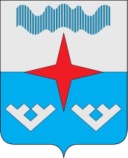 СОВЕТ ДЕПУТАТОВ СЕЛЬСКОГО ПОСЕЛЕНИЯ«ПРИМОРСКО-КУЙСКИЙ СЕЛЬСОВЕТ» ЗАПОЛЯРНОГО РАЙОНАНЕНЕЦКОГО АВТОНОМНОГО ОКРУГА2-е заседание 7-го созываРЕШЕНИЕот 23 июня  2023 № 14О  проекте решения «О внесении измененийв Устав Сельского поселения «Приморско-Куйский  сельсовет»Заполярного района Ненецкого автономного округа	В целях приведения Устава Сельского поселения «Приморско-Куйский сельсовет» Заполярного района Ненецкого автономного округа в соответствие с федеральным и окружным законодательством, Совет депутатов Сельского поселения «Приморско-Куйский сельсовет» Заполярного района Ненецкого автономного округа РЕШИЛ:      1. Одобрить прилагаемый проект решения «О внесении изменений в Устав Сельского поселения «Приморско-Куйский сельсовет» Заполярного района Ненецкого автономного округа».2. Опубликовать проект решения «О внесении изменений в Устав Сельского поселения «Приморско-Куйский сельсовет» Заполярного района Ненецкого автономного округа» в информационном бюллетене Приморско-Куйского сельсовета   для его обсуждения.3. Установить следующий порядок учета предложений по проекту указанного правового акта:3.1. Граждане и юридические лица вправе вносить в Совет депутатов Сельского поселения «Приморско-Куйский сельсовет» ЗР НАО предложение по проекту решения «О внесении изменений в Устав Сельского поселения «Приморско-Куйский сельсовет» Заполярного района Ненецкого автономного округа» в течение 30 дней с даты его опубликования. Предложения представляются в письменном виде в двух экземплярах, один из которых регистрируется как входящая корреспонденция  Советом  депутатов Сельского поселения «Приморско-Куйский сельсовет» ЗР НАО, второй с отметкой о дате поступления возвращается лицу, внесшему предложения.      3.2. Учет предложений по проекту указанного правового акта ведется Главой Сельского поселения «Приморско-Куйский сельсовет» ЗР НАО по мере их поступления.4. Установить следующий порядок участия граждан в обсуждении проекта указанного муниципального правового акта:      4.1. Провести публичные слушания по обсуждению проекта решения «О внесении изменений в Устав Сельского поселения «Приморско-Куйский сельсовет» Заполярного района Ненецкого автономного округа»  с участием жителей Сельского поселения «Приморско-Куйский сельсовет» Заполярного района Ненецкого автономного округа»  в порядке и сроки, установленные федеральным законодательством и Положением от 03.06.2022 № 8 (189) «О порядке организации и проведения публичных слушаний в Сельском поселении «Приморско-Куйский сельсовет» Заполярного района  Ненецкого автономного округа».5. Настоящее решение вступает в силу после его официального опубликования (обнародования). Глава Сельского поселения                                                                  «Приморско-Куйский  сельсовет ЗР НАО                                                                   Л.М.Чупров                                                                                                                                                                                                                                              ПРОЕКТСОВЕТ ДЕПУТАТОВ СЕЛЬСКОГО ПОСЕЛЕНИЯ«ПРИМОРСКО-КУЙСКИЙ СЕЛЬСОВЕТ» ЗАПОЛЯРНОГО РАЙОНАНЕНЕЦКОГО АВТОНОМНОГО ОКРУГА2-е заседание 7-го созываРЕШЕНИЕот _________  2023 № _____О внесении изменений и дополнений в Устав Сельского поселения «Приморско-Куйский сельсовет»Заполярного района Ненецкого автономного округаВ целях приведения Устава Сельского поселения «Приморско-Куйский сельсовет» Заполярного района Ненецкий автономный округ в соответствие с требованиями Федерального закона о 01.10.2003 № 131-ФЗ «Об общих принципах организации местного самоуправления в Российской Федерации», Федерального закона от 12.06.2002 № 67-ФЗ «Об основных гарантиях избирательных прав и права на участие в референдуме граждан Российской Федерации», закона Ненецкого автономного округа от 17.02.2010 № 8-оз «О регулировании отдельных вопросов организации местного самоуправления на территории Ненецкого автономного округа», на основании статьи 81 Устава Сельского поселения «Приморско-Куйский сельсовет» Заполярного района Ненецкого автономного округа, Совет депутатов сельского поселения «Приморско-Куйский сельсовет» Заполярного района Ненецкого автономного округа РЕШИЛ:Внести в Устав Сельского поселения «Приморско-Куйский сельсовет» Заполярного района Ненецкого автономного округа следующие изменения:В части 1 статьи 7:	   пункт 9 изложить в следующей редакции:« 9) утверждение правил благоустройства территории поселения, осуществление муниципального контроля в сфере благоустройства, предметом которого является соблюдение правил благоустройства территории поселения, требований к обеспечению доступности для инвалидов объектов социальной, инженерной и транспортной инфраструктур и предоставляемых услуг, организация благоустройства территории поселения в соответствии с указанными правилами;»             пункт 27 изложить в следующей редакции:	« 27) дорожная деятельность в отношении автомобильных дорог местного значения в границах населенных пунктов поселения (за исключением проектирования и строительства дорог) и обеспечение безопасности дорожного движения на них, включая создание и обеспечение функционирования парковок (парковочных мест), осуществление муниципального контроля на автомобильном транспорте, городском наземном электрическом транспорте и в дорожном хозяйстве в границах населенных пунктов поселения (за исключением проектирования и строительства дорог), организация дорожного движения, а также осуществление иных полномочий в области использования автомобильных дорог и осуществления дорожной деятельности в соответствии с законодательством Российской Федерации.»Пункт 23 признать утратившим силу.Абзац 2 части 5 статьи 10 изложить в следующей редакции:«В случае, если местный референдум не назначен Советом депутатов в установленные сроки, референдум назначается судом на основании обращения граждан, избирательных объединений, главы Сельского поселения, органов государственной власти Ненецкого автономного округа, Избирательной комиссии Ненецкого автономного округа или прокурора. Назначенный судом местный референдум организуется участковой избирательной комиссией избирательного участка, образованного в поселке Красное Заполярного района Ненецкого автономного округа, а обеспечение проведения местного референдума осуществляется Администрацией Ненецкого автономного округа или иным органом, на который судом возложено обеспечение проведения местного референдума.»Часть 2 статьи 12 изложить в следующей редакции:«2. Муниципальные выборы назначаются решением Совета депутатов не ранее чем за 90 дней и не позднее чем за 80 дней до дня голосования. В случаях, установленных федеральным законом, муниципальные выборы назначаются участковой избирательной комиссией избирательного участка, образованного в поселке Красное Заполярного района Ненецкого автономного округа или судом.»1.4    В статье 16:          часть 4 изложить в следующей редакции:«4. Порядок организации и проведения публичных слушаний определяется решением  Совета депутатов и должен и должен предусматривать заблаговременное оповещение жителей муниципального образования о времени и месте проведения публичных слушаний, заблаговременное ознакомление с проектом муниципального правового акта, в том числе посредством его размещения на официальном сайте органа местного самоуправления в информационно-телекоммуникационной сети "Интернет" или в случае, если орган местного самоуправления не имеет возможности размещать информацию о своей деятельности в информационно-телекоммуникационной сети "Интернет", на официальном сайте Ненецкого автономного округа или муниципального образования с учетом положений Федерального закона от 9 февраля 2009 года № 8-ФЗ "Об обеспечении доступа к информации о деятельности государственных органов и органов местного самоуправления" (далее в настоящей статье - официальный сайт), возможность представления жителями муниципального образования своих замечаний и предложений по вынесенному на обсуждение проекту муниципального правового акта, в том числе посредством официального сайта, другие меры, обеспечивающие участие в публичных слушаниях жителей муниципального образования, опубликование (обнародование) результатов публичных слушаний, включая мотивированное обоснование принятых решений, в том числе посредством их размещения на официальном сайте.Решением Совета депутатов может быть установлено, что для размещения материалов и информации, указанных в абзаце первом настоящей части, обеспечения возможности представления жителями муниципального образования своих замечаний и предложений по проекту муниципального правового акта, а также для участия жителей муниципального образования в публичных слушаниях с соблюдением требований об обязательном использовании для таких целей официального сайта может использоваться федеральная государственная информационная система "Единый портал государственных и муниципальных услуг (функций)", порядок использования которой устанавливается Правительством Российской Федерации.»	Часть 5 изложить в следующей редакции:«5. По проектам генеральных планов, проектам правил землепользования и застройки, проектам планировки территории, проектам межевания территории, проектам правил благоустройства территорий, проектам, предусматривающим внесение изменений в один из указанных утвержденных документов, проектам решений о предоставлении разрешения на условно разрешенный вид использования земельного участка или объекта капитального строительства, проектам решений о предоставлении разрешения на отклонение от предельных параметров разрешенного строительства, реконструкции объектов капитального строительства, вопросам изменения одного вида разрешенного использования земельных участков и объектов капитального строительства на другой вид такого использования при отсутствии утвержденных правил землепользования и застройки проводятся публичные слушания или общественные обсуждения в соответствии с законодательством о градостроительной деятельности.».Часть 2 статьи 21.1 изложить в следующей редакции:«2. Староста сельского населенного пункта назначается Советом депутатов Сельского поселения, в состав которого входит данный сельский населенный пункт, по представлению схода граждан сельского населенного пункта. Староста сельского населенного пункта назначается из числа граждан Российской Федерации, проживающих на территории данного сельского населенного пункта и обладающих активным избирательным правом, либо граждан Российской Федерации, достигших на день представления сходом граждан 18 лет и имеющих в собственности жилое помещение, расположенное на территории данного сельского населенного пункта.»Часть 5 статьи 25 изложить в следующей редакции: «5. Вновь избранный Совет депутатов собирается на первое заседание не позднее 30 дней со дня избрания Совета депутатов в правомочном составе.Первое заседание Совета депутатов открывает председатель участковой избирательной комиссии избирательного участка, образованного в поселке Красное Заполярного района Ненецкого автономного округа.»;1.7 .  Статью 29 изложить в следующей редакции:«Статья 29. Регламент Совета депутатовСовет депутатов утверждает Регламент, регулирующий вопросы внутренней организации и деятельности Совета депутатов.».1.8. В статье 34: Пункт 7 части 1 изложить в следующей редакции:«7) прекращения гражданства Российской Федерации либо гражданства иностранного государства - участника международного договора Российской Федерации, в соответствии с которым иностранный гражданин имеет право быть избранным в органы местного самоуправления, наличия гражданства (подданства) иностранного государства либо вида на жительство или иного документа, подтверждающего право на постоянное проживание на территории иностранного государства гражданина Российской Федерации либо иностранного гражданина, имеющего право на основании международного договора Российской Федерации быть избранным в органы местного самоуправления, если иное не предусмотрено международным договором Российской Федерации;»дополнить частью 4 следующего содержания: «4. Полномочия депутата Совета депутатов прекращаются досрочно решением Совета депутатов в случае отсутствия депутата без уважительных причин на всех заседаниях Совета депутатов в течение шести месяцев подряд»;1.9. Пункт 9 части 1 статьи 42 изложить в следующей редакции:«9) прекращения гражданства Российской Федерации либо гражданства иностранного государства - участника международного договора Российской Федерации, в соответствии с которым иностранный гражданин имеет право быть избранным в органы местного самоуправления, наличия гражданства (подданства) иностранного государства либо вида на жительство или иного документа, подтверждающего право на постоянное проживание на территории иностранного государства гражданина Российской Федерации либо иностранного гражданина, имеющего право на основании международного договора Российской Федерации быть избранным в органы местного самоуправления, если иное не предусмотрено международным договором Российской Федерации;»1.10.  Статью 47 признать утратившей силу.1.11.  Пункт 17 части 2 статьи 81.1. признать утратившим силу.Пункт 7 части 1 статьи 50.3 изложить в следующей редакции:«7) признания его не прошедшим военную службу по призыву, не имея на то законных оснований, в соответствии с заключением призывной комиссии (за исключением граждан, прошедших военную службу по контракту) - в течение 10 лет со дня истечения срока, установленного для обжалования указанного заключения в призывную комиссию Ненецкого автономного округа, а если указанное заключение и (или) решение призывной комиссии Ненецкого автономного округа по жалобе гражданина на указанное заключение были обжалованы в суд, - в течение 10 лет со дня вступления в законную силу решения суда, которым признано, что права гражданина при вынесении указанного заключения и (или) решения призывной комиссии Ненецкого автономного округа по жалобе гражданина на указанное заключение не были нарушены;»Часть 1 статьи 50.3 дополнить пунктом 10 следующего содержания:«10) приобретения им статуса иностранного агента.»;Дополнить статей 47.1 следующего содержания:«47.1 Подготовка и проведение муниципальных выборов и местных референдумов 	1. Полномочия по подготовке и проведению муниципальных выборов и местных референдумов, голосований по иным вопросам на территории Сельского поселения «Приморско-Куйский сельсовет» Заполярного района Ненецкого автономного округа возлагаются в соответствии с постановлением Избирательной комиссии Ненецкого автономного округа на участковую избирательную комиссию избирательного участка, образованного в поселке Красное Заполярного района Ненецкого автономного округа.». 2. Направить настоящее решение в Управление Министерства юстиции Российской Федерации по Архангельской области и Ненецкому автономному округу для государственной регистрации и официального опубликования (обнародования) на портале Минюста России. 3. Настоящее решение подлежит размещению на официальном сайте администрации Сельского поселения «Приморско-Куйский сельсовет» ЗР НАО в информационно-телекоммуникационной сети Интернет после государственной регистрации.4. Настоящее решение вступает в силу со дня его официального опубликования.Глава Сельского поселения «Приморско-Куйский сельсовет» ЗР НАО			              	Л.М. ЧупровИнформационный бюллетень № 20  (839) от  26 июня  2023 г.  Издатель: Администрации Сельского поселения «Приморско-Куйский сельсовет» ЗР НАО и Совет депутатов Сельского поселения «Приморско-Куйский сельсовет» ЗР НАО поселок Красное.   Редактор: Артеева В.Н. Тираж 30 экз. Бесплатно. Отпечатан на принтере Администрации Сельского поселения «Приморско-Куйский сельсовет» ЗР НАО   ИНФОРМАЦИОННЫЙ              БЮЛЛЕТЕНЬ        СЕЛЬСКОГО ПОСЕЛЕНИЯ         «ПРИМОРСКО-КУЙСКИЙ СЕЛЬСОВЕТ»         ЗАПОЛЯРНОГО РАЙОНА        НЕНЕЦКОГО АВТОНОМНОГО ОКРУГА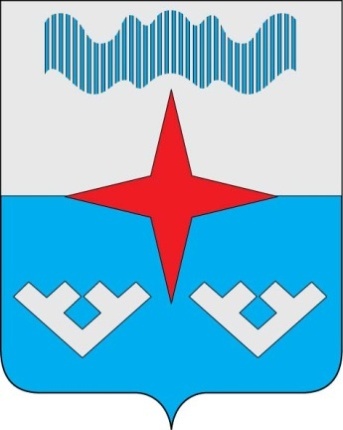 